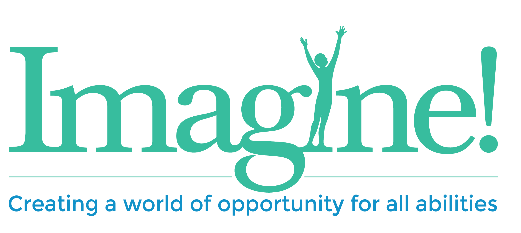 Business Card, Name Plate, and Name Badge Order FormsFill out the form for the item(s) you need, save to your computer, and then email your saved version as an attachment to:  Cindy Vogels (cvogels@imaginecolorado.org)Thank you for your cooperation!Business Cards
Which Logo? (Please check one)Which Website? (Please check one)Information to appear on card (red = required fields) (If you have any questions on specific information to be included on your cards, please contact your supervisor)Name PlateStandard Name Plate 2”x8” (name only)
Large Name Plate 3”x12” (Includes both name and title)No holders currently available for this size but we can order elsewhere.  Let us know if this is something you need.Largest Name Plate 4”x12” (Includes both name and title)Wearable Name Badge – Magnetic Imagine!Imagine! Foundation www.imaginecolorado.orgwww.imaginedirectservices.orgInsert your info in this columnYour full name, exactly as you want it to appear, followed by any educational titles you want included (MSW, Ph.D., etc.)Your official job titleChoose one:1400 Dixon Ave. or 1665 Coal Creek Dr.Your phone numberYour cell phone number (if wanted)Your fax number (if wanted)Your email addressName Plate only – no VelcroName Plate only – no VelcroName Plate only – with VelcroName Plate only – with VelcroName Plate and wall holder with VelcroName Plate and wall holder with VelcroName Plate and desk holderName Plate and desk holderEmployee’s name here:  Employee’s name here:  Employee’s name here:  Name, Title Plate only – no VelcroName, Title Plate only – no VelcroName, Title Plate only – with VelcroName, Title Plate only – with VelcroEmployee’s name here:  Employee’s title here:Name, Title Plate only – no VelcroName, Title Plate only – no VelcroName, Title Plate only – with VelcroName, Title Plate only – with VelcroName, Title Plate and wall holder with VelcroName, Title Plate and wall holder with VelcroName, Title Plate and desk holderName, Title Plate and desk holderEmployee’s name here:  Employee’s name here:  Employee’s name here:  Employee’s title here:Employee’s title here:Employee’s title here:Employee’s name here:  Employee’s title here: